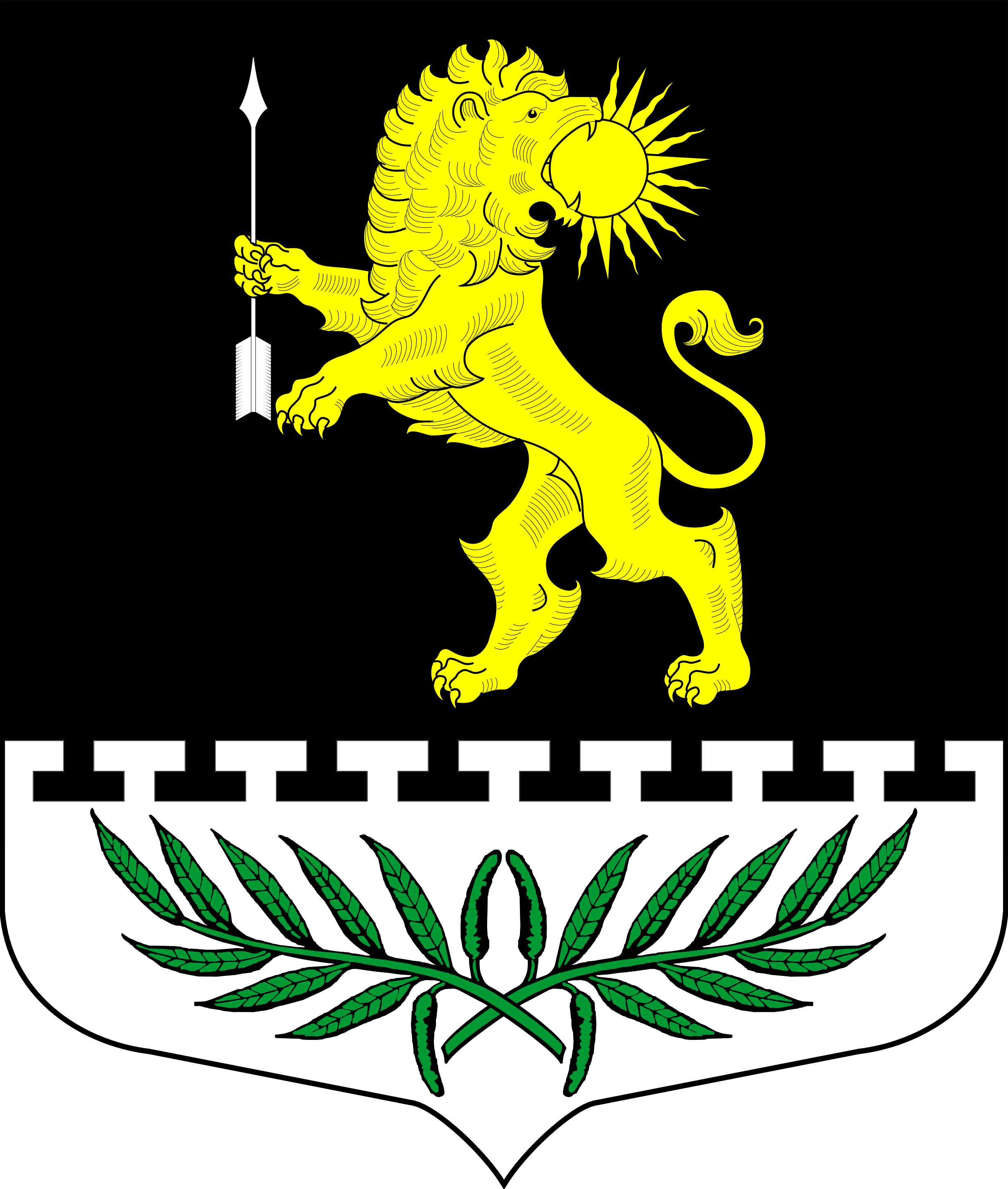 Ленинградская областьЛужский муниципальный районСовет депутатов Серебрянского сельского поселенияРЕШЕНИЕОт 06 сентября 2019 года 			№ 173На основании Федерального закона от 06.10.2003 года №131-ФЗ «Об общих принципах организации местного самоуправления в Российской Федерации», Устава Серебрянского сельского поселения Лужского муниципального района, совет депутатов Серебрянского сельского поселения Лужского муниципального района РЕШИЛ:1. Принять на баланс муниципального образования «Серебрянское сельское поселение» земельные участки, с видом разрешенного использования «ритуальная деятельность» (гражданские кладбища) согласно приложению № 1. 2.Включить земельные участки в реестр муниципального имущества МО Серебрянское сельское поселение.3.Опубликовать решение на официальном сайте администрации Серебрянского сельского поселения. 4.Контроль за исполнением решения возложить на главу администрации Серебрянского сельского поселения.Приложение № 1к решению № 173 от 06.09.2019 г.О принятии на баланс муниципального образования «Серебрянское сельское поселение Лужского муниципального района» земельных участков (гражданских кладбищ) Глава Серебрянского сельского поселения, исполняющий полномочия председателя совета депутатовА.В. Александрова№ п/пАдрес (местоположение) земельного участкаПлощадь (кв.м.)1Ленинградская обл., Лужский р-н, Серебрянское с\п, пос. Серебрянский234372Ленинградская обл., Лужский р-н, Серебрянское с\п, д. Малая Пустошка11500